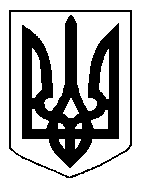 БІЛОЦЕРКІВСЬКА МІСЬКА РАДА	КИЇВСЬКОЇ ОБЛАСТІ	Р І Ш Е Н Н Я
від  27 червня 2019 року                                                                        № 4123-73-VIIПро  надання дозволу на продаж земельної ділянки комунальної власності, яка знаходиться в користуванні фізичної особи – підприємця Зінченка Сергія Вікторовича Розглянувши звернення постійної комісії з питань земельних відносин та земельного кадастру, планування території, будівництва, архітектури, охорони пам’яток, історичного середовища та благоустрою до міського голови від 28 травня 2019 року №235/2-17, протокол постійної комісії з питань  земельних відносин та земельного кадастру, планування території, будівництва, архітектури, охорони пам’яток, історичного середовища та благоустрою від 28 травня 2019 року №180, заяву фізичної особи – підприємця Зінченка Сергія Вікторовича від 23 травня 2019 року №2991, відповідно до ст.ст. 12, 122, 127, 128 Земельного кодексу України, ст.ст. 6, 13, 15 Закону України «Про оцінку земель», Закон України «Про державні закупівлі», п. 34 ч. 1 ст. 26 Закону України «Про місцеве самоврядування в Україні», міська рада вирішила:1.Надати дозвіл на продаж земельної ділянки комунальної власності, яка знаходиться в користуванні фізичної особи – підприємця Зінченка Сергія Вікторовича з цільовим призначенням 02.03. Для будівництва та обслуговування багатоквартирного житлового будинку  (вид використання – для розміщення, експлуатації та обслуговування багатоповерхового житлового будинку з вбудованими офісними приміщеннями) за адресою: вулиця Шевченка, 118-а, площею 0,1408 га за рахунок земель населеного пункту м. Біла Церква.  Кадастровий номер: 3210300000:04:010:0053.2.Управлінню регулювання земельних відносин Білоцерківської міської ради  організувати роботи з укладення договору щодо сплати авансового внеску покупцем фізичною особою – підприємцем Зінченком Сергієм Вікторовичем у розмірі 1% від нормативної грошової оцінки земельної ділянки, але не менше ніж вартість проведення  робіт з експертної грошової оцінки земельної ділянки. 3.Управлінню регулювання земельних відносин Білоцерківської міської ради організувати роботи щодо проведення експертної грошової оцінки земельної ділянки за адресою: вулиця Шевченка, 118-а,  кадастровий номер: 3210300000:04:010:0053, згідно укладеного договору щодо сплати авансового внеску в рахунок оплати ціни земельної ділянки.4.Контроль за виконанням цього рішення покласти на постійну комісію з питань  земельних відносин та земельного кадастру, планування території, будівництва, архітектури, охорони пам’яток, історичного середовища та благоустрою.В.о. міського голови 					                       В. Кошель